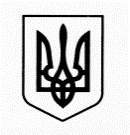 МІНІСТЕРСТВО ОСВІТИ І НАУКИ УКРАЇНИ                       БЕРЕГІВСЬКИЙ  ЗАКЛАД ЗАГАЛЬНОЇ СЕРЕДНЬОЇ ОСВІТИ   І - II СТУПЕНІВ                                                              МОСТИСЬКОЇ МІСЬКОЇ РАДИ  ЯВОРІВСЬКОГО РАЙОНУ  ЛЬВІВСЬКОЇ ОБЛАСТІНАКАЗвід 25 грудня 2021 р.                                                                 №85-оПро результати моніторингових робітз української мови та математикиза І семестр    Згідно з  річним планом роботи закладу на 2021/2022 н.р., дирекція закладу з метою перевірки рівня навчальних досягнень учнів 3-11-их класів провела моніторингові роботи з української мови у 7 класі  та математики у 3 та 9 класах  за І семестр. 	Моніторингову роботу з української мови  виконував  21 учень, що складає 100% від загальної кількості учнів 7 класу. Форма перевірки – диктант. Обсяг диктанту, його зміст та доступність відповідали навчальній програмі.Перевірці підлягали уміння:- правильно писати слова на вивчені орфографічні правила та словникові слова, визначені для запам’ятовування;- ставити розділові знаки відповідно до опрацьованих правил пунктуації.Моніторинг здійснювався фронтально за традиційною методикою. Узагальнений аналіз результатів моніторингової роботи з української мови (диктант) в учнів 7 класу, підтвердив наявність в учнів знань із граматики та орфографії. Програмовий матеріал з української мови в цілому засвоюється на достатній  та середній рівень навченості.Результати контрольних робіт з української мови:     Моніторингову роботу з математики виконували 27 учнів, що складає 95% від загальної кількості учнів 3 та 9 класів. Учні 3 класу виявляють значні успіхи при вирішенні прикладів, проте досягають результату при рішенні задач з допомогою учителя. Типовими помилками для учнів 3 та 9 класів були: оформлення завдань, рішенні задач, перетворенні многочленів, визначенні кутів, множення і ділення раціональних дробівРезультати контрольних робіт з математики:Результати контрольних робіт з геометрії у 9 класі:Результати контрольних робіт з алгебри у 9 класі           Виходячи з вищесказаного,НАКАЗУЮ:1. Вчителям української мови Карплюк С.Я та математики Чміль М.І.,Клек Н.І.:   1.1. Проводити роботу з учнями, які виявляють  високий рівень навчальних досягнень, залучаючи їх до участі в предметних олімпіадах та конкурсах.                                                                                                     Постійно   1.2. Проводити індивідуальну роботу з учнями, які виявляють початковий рівень навчальних досягнень .Постійно  1.3.Спрямувати  роботу  на  забезпечення  належного  методичного  рівня  викладання , застосовуючи  ефективні  форми  і  методи  навчання  для  розвитку   творчих  здібностей  школярів, навиків  грамотного  письма.Постійно 2. Контроль за виконанням даного наказу покласти на заступника директора Скабару О.В.Директор                                               В.Куцериб№ з/пКласКількість учнівПисало Початковий рівеньСередній рівеньДостатній рівеньВисокийрівень72121 5673№ з/пКласКількість учнівПисало Початковий рівеньСередній рівеньДостатній рівеньВисокийрівень13990441№ з/пКласКількість учнівПисало Початковий рівеньСередній рівеньДостатній рівеньВисокийрівень1920187821№ з/пКласКількість учнівПисало Початковий рівеньСередній рівеньДостатній рівеньВисокийрівень920198920